				Las Lomitas Football Rules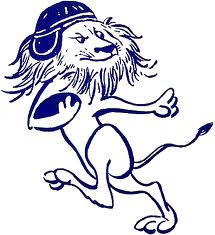 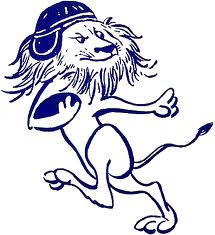 				Before play:Only 6 or less players to a teamTeams and team captains must change each recessBe Respectful and Responsible when choosing teamsBid good luck to your opponentsDuring play:Stay inside the field of play (white lines)Play Safe; two hand touch, not two hand shovePractice good sportsmanship at all timesInstead of kick offs and punts; play begins on the half field line at the beginning of game, after touchdowns, and fourth downsQuarterbacks will share the position and alternate after each playTwo forward completions beyond the line of scrimmage = First DownA ball that is dropped after a completion or during a run is a dead ball, continue play from where the ball hit the groundAfter play:After the whistle blows, high five your teammates and opponents and compliment their play by saying, “Good Game!”Bring all equipment in and walk to class